.Intro: 32 Counts (±14 sec)Cross, ¼ R, ¼ R, Point, ¼ L, ½ L, Coaster StepCross Rock, & Touch, & Touch, Monterey ¼ R, Side Rock-CrossSide, Hitch Across, Side, Together, Twist x3 to R Side, Hook Behind¼ L, ½ L, ¼ Chasse L, Cross Rock, Chasse RJazz Box ¼ Turn L, Point, Together, Point, Dip with ShouldersCross, Touch, & Heel Ball Cross, Side Rock, Behind-Side-CrossWalk-Walk-Shuffle (Turning ¾ Turn L) Step Fwd, ½ Turn R, Shuffle ½ Turn RRock Fwd, & Rock Fwd, Back, Swivel, Touch Back, Unwind ¼ Turn L*Ending: You will end on section 5, with L foot Pointed to L side (count 38) Turn ½ L to Face the front (weight L and legs crossed), bend your knees and pretend to “hit the floor” with your handpalms downContact: dansenbijria@gmail.comHit The Floor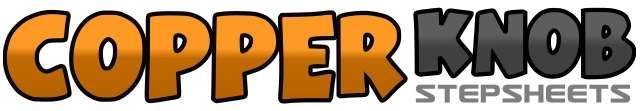 .......Count:64Wall:4Level:Intermediate.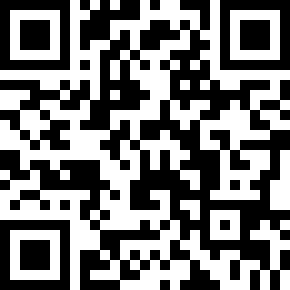 Choreographer:Ria Vos (NL) - March 2014Ria Vos (NL) - March 2014Ria Vos (NL) - March 2014Ria Vos (NL) - March 2014Ria Vos (NL) - March 2014.Music:Hit The Ground (Original Fm Cut) - Kique Santiago : (Single)Hit The Ground (Original Fm Cut) - Kique Santiago : (Single)Hit The Ground (Original Fm Cut) - Kique Santiago : (Single)Hit The Ground (Original Fm Cut) - Kique Santiago : (Single)Hit The Ground (Original Fm Cut) - Kique Santiago : (Single)........1-2Cross R Over L, ¼ Turn R Step Back on L3-4¼ Turn R Step R to R Side, Point L to L Side5-6¼ Turn L Step L Fwd, ½ Turn L Step Back on R7&8Step Back on L, Step R Next to L, Step Fwd on L1-2Cross Rock R Over L, Recover on L&3“Jump” Step R Back on R Back Diagonal, Touch L Next to R&4“Jump” Step L Back on L Back Diagonal, Touch R Next to L5-6Point R to R Side, ¼ Turn R Step R Next to L7&8Rock L to L Side, Recover on R, Cross L Over R1-2Step R to R Side, Hitch L Across R3-4Step L to L Side, Step R Next to L (slightly bending both knees)5-7Swivel Both Heels to R Side, Swivel Toes to R Side, Swivel Heels to R Side8Hook/Flick L Behind R1-2¼ Turn L Step Fwd on L, ½ Turn L Step Back on R3&4¼ Turn L Step L to L Side, Step R Next to L, Step L to L Side5-6Cross Rock R Over L, Recover on L7&8Step R to R Side, Step L Next to R, Step R to R Side1-2Cross L Over R, ¼ Turn L Step Back on R3-4Step L to L Side (dip down), Point R to R Side (turn body L with R shoulder fwd)5-6Step R Next to L (dip down), Point L to L Side (turn body R with L shoulder fwd) (*Ending)7&8Roll Shoulders from Front to Back: L-R-L Transfering weight to L (dip and come up again)1-2Cross R Over L, Touch L Behind R Heel&3Step Back on L, Touch R Heel to R Diagonal&4Step on Ball of R Next to L, Cross L Over R5-6Rock R to R Side, Recover on L7&8Step R Behind L, Step L to L Side, Cross R Over L1-2¼ Turn L Step Fwd on L, ¼ Turn L Step Fwd on R3&4¼ Turn L Shuffle Fwd Stepping L, R, L (count 1-4 make a semi-circle walk around ¾ turn L)5-6Step Fwd on R, ½ Turn R Step Back on L7&8¼ Turn R Step R to R Side, Step L Next to R, ¼ Turn R Step Fwd on R1-2Rock Fwd on L, Recover on R&3-4Step L Next to R, Rock Fwd on R, Recover on L5&6Step Back on R, Swivel Both Heels L, Recover (weight R) (option: Bump Back x2 without Swivel)7-8Touch L Behind R, Unwind ¼ Turn L (weight L)